T: Zarządzanie firmą          	                             30 kwietnia 2020 r.             KMO Proces zarządzania firmą obejmuje cztery etapy: - planowanieokreślanie celów i decydowanie o sposobie ich osiągnięcia- organizowanie, zadania polegające na grupowaniu  działań, poszykiwaniu pracowników i przypisywanie ich do wykonywania zadań, kupowanie środków potrzebnych do wykonywania zadań- motywowaniemotywowane pracowników do pracy w interesie firmy, używanie płacowych i pozapłacowych środków motywowania - kontrolowanieobserowanie pracy ludzi, wyników ich działań, porównywanie z założonymi celami i w przypadku rozbieżności podejmowanie działań, które będą zbliżały firmę do osiągnięcia założonych celów. Ćwiczenie 1. Bardzo ważną osobą w zarządzaniu firmą jest kierownik zespołu. Na stronie 150 
w podręczniku podano cechy dobrego kierownika. Wybierz 8 cech dobrego kierownika, które wg Ciebie są najważniejsze i napisz je poniżej. 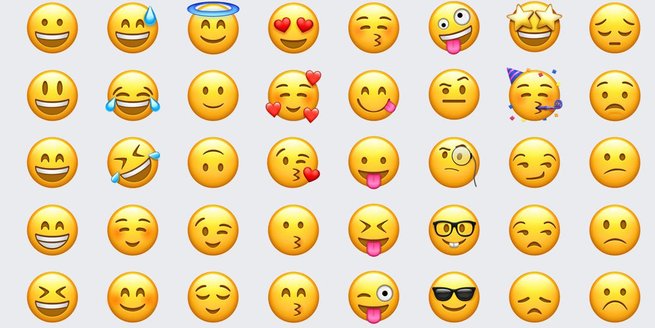 Styl kierowania pracownikami, to sposób postępowania kierownika w stosunku do swoich podwładnych.  Wyróżniamy trzy style kierowania:Styl autokratyczny (kierownik autokarata) – kierownik podejmuje decyzje bez konsultacji 
z podwłanymi pracownikami, nie wyjaśnia im celów pracy, nie rozmawia z nimi, uważa, że wszystko wie najlepiejStyl demokratyczny (kierownik demokrata) - kierownik podejmuje decyzje po konsultacjach 
z podwłanymi pracownikami, rozmawia z nimi, doradza się ich, bierze pod uwagę opinię pracowników, daje pracownikom większą swobodę w wykonywaniu pracy i motywuje ich do coraz lepszego wykonywania zadańStyl liberalny (kierownik liberał) – kierownik ten pozostawia pracownikom całkowitą swobodę 
w podejmowaniu decyzji, nie interesuje się pracą podwładnych, nie rozmawia z nimi, nie ingeruje w ich pracę.Ćwiczenie 2. Poniżej wymienione są konkretne cechy kierowników charakterystyczne dla poszczególnych stylów kierowania. Twoim zadniem jest określić, jaki to rodzaj kierownika. Wpisz literę A przy cechach kierownika autokratycznego, D przy cechach kierownika demokratycznego oraz literę L przy cechach kierownika liberalnego. _____ mówi „ja zdecydowałem, ja zrobiłem”_____ mówi „my zdecydowaliśmy, my zrobiliśmy”_____ mówi „wy zdecydowaliście, wy zrobiliście”_____ zachęca swój zespół do wspólnego podejmowania obowiązków_____ pozostawia zespołowi całkowitą swobodę w podejmowaniu decyzji dotyczących podziału zadań _____samodzielnie decyduje o przydziale obowiązków_____ często wydaje polecenia_____ rzadko ocenia pracę poszczególnych osób_____ oceniając pracę podwładnych, stosuje przede wszystkim kary dla osób gorzej wykonujących zadania_____ oceniając pracę podwładnych, głównie udziela pochwał i dokonuje przydziału nagród_____ sam decyduje o kryteriach oceny wyników pracy_____ stosuje obiektywne, uznane przez zespół kryteria oceniania_____ akceptuje pomysły innych, dąży do kompromisu między swoimi pomysłami a pomysłami innych_____ uważa, że jego pomysły są najlepsze i tylko one powinny być realizowane_____ zezwala grupie na samodzielną realizację ich pomysłówT: Sprawozdania finansowe przedsiębiorstwa.     30 kwietnia 2020 r.        KMOZe swojej działalności gospdarczej firma zobowiązana jest sporządzać odpowiednią dokumentację  
i składać wiele sprawozdań. Na str. 153 – 157 w podręczniku przedstwiono najważniejsze zaganienia dotyczące tego tematu. Ćwiczenie 1. Zapoznaj się z treścią tego rozdziału, a następnie dopasuj pojęcia do przedstawionych opisów. Aktywa trwałe      Strata     Bilans      Aktywa       Kapitał obcy        Koszty zmienne                                        Koszt całkowity             Zysk netto               Koszty stałe________________________________________________________________________________________________________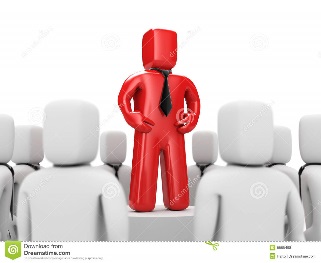 ________________________________________________________________________________________________________Zestwienie aktywów i pasywów firmy na dany dzień, wyrażone 
w pieniądzuŚrodki finansowe pozyskane od innych podmiotów w celu finansowania działalności firmyElementy majątku firmy, które zużywają się w okresie dłuższym niż jeden rok, np. maszynyWszystki środki gospodarcze posiadane w danym momencie przez firmęSuma kosztów stałych i kosztów zmiennychKoszty, które nie zależą od wielkości produkcji Koszty, które zmieniają się wraz ze zmianą rozmiarów produkcjiZysk brutto pomniejszony o podatek dochodowyUjemna różnica między przychodami a kosztami ich uzyskania